Complete the first sentence together: “We use the simple present for ___________________, _______________________ and __________________________.”VocabularyLook at the picture. Write a complete sentence describing the person’s job.Use the clues to complete the sentence about the person’s job.GrammarChoose the correct words to complete the question AND write it in the BLANK.Is the sentence grammatically correct (C)  or incorrect (I)? Circle the correct answer.21. Where do your brother and sister live?   C / I   	22. I doesn’t live in Ireland.   		           C / I23. His wife doesn’t go to Harvard.		C / I	24. My father doesn’t works in a hospital.    C / I25. Carlos and I works in an airport. 		C / I	26. My sister Mara lives in San Francisco.   C / IReading27.  Alex lives in Canada.  T / F			28.  Kabuo works in Osaka.  T / F29. What does Jenny think about Alex’s job?____________________________________________________________________________________30. Where does the teacher live?____________________________________________________________________________________31. How old is the doctor?____________________________________________________________________________________32. How does Soo-Hee feel about her job?____________________________________________________________________________________1._____________________________________2.______________________________________3.________________________________________4._______________________________________5.She's ________________________________. She works in a hospital.6.He's __________________________________. He works in a school.7.Michelle is __________________________. She works at a construction site.8.Johnny is _____________________________. He acts in movies.17.Who ____ for?Who ____ for?A)do he worksB)does he workC)do he work15.What ____?What ____?A)do you doB)does they doC)do he does16.What ____?What ____?A)is Jessica doB)does Jessica doC)do Jessica do18.Where ____?Where ____?A)do Paul and Beth livesB)do Paul and Beth liveC)does Paul and Beth live19.Where ____ to school?Where ____ to school?A)is Joe goB)does Joe goC)do Joe goes20.How old ____?How old ____?A)are youB)do you doC)does she isI’m Jenny. Meet My FriendsI’m Jenny. Meet My FriendsAlexMy friend Alex is from . But now he lives in . He’s 27, and he’s an actor. He works in theaters in  and the . I think he has an interesting job.YukikoYukiko is a doctor. Her husband Kabuo is an architect. They live in . Yukiko works in a small hospital in . Kabuo works in an office in the city center. Yukiko is 29.Soo-HeeMy friend Soo-Hee lives in Busan. That’s in ! She’s a chef, and she works for the Phoenix Hotel. Soo-hee is 23. She loves her job!SarahSarah is 25. She’s an English teacher. Sarah works in a school in . She lives in , too. Sarah has a lot of students!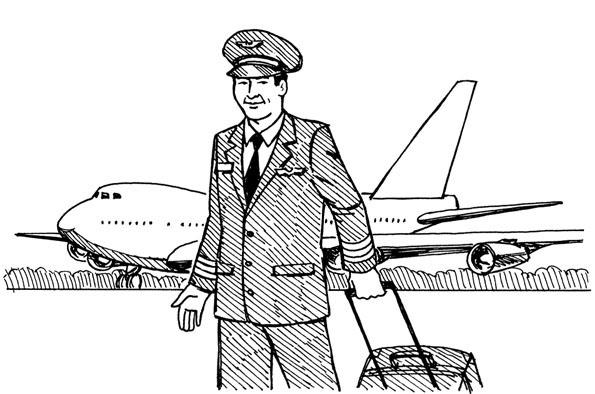 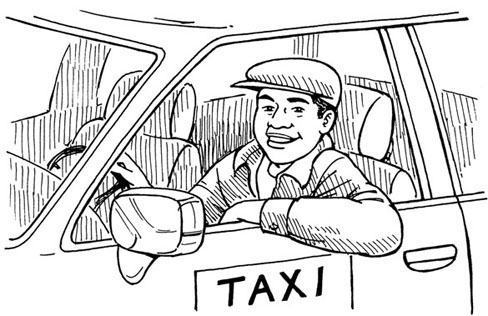 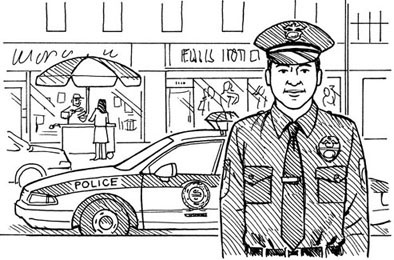 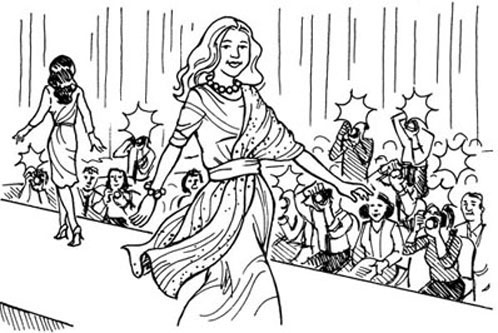 